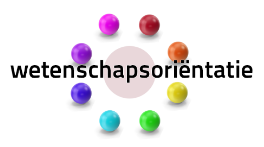 OpstartgesprekIn het eerste gesprek verken je met de begeleider het onderwerp van het onderzoek. Je denkt na over een onderzoeksvraag/hypothese en perkt de grootte van de vraag waar nodig in. Je gaat alvast nadenken over welke eindproducten mogelijk en zinvol zijn. Na het gesprek ga je aan de slag met de onderzoeksvraag, het theoretisch kader en de methode. 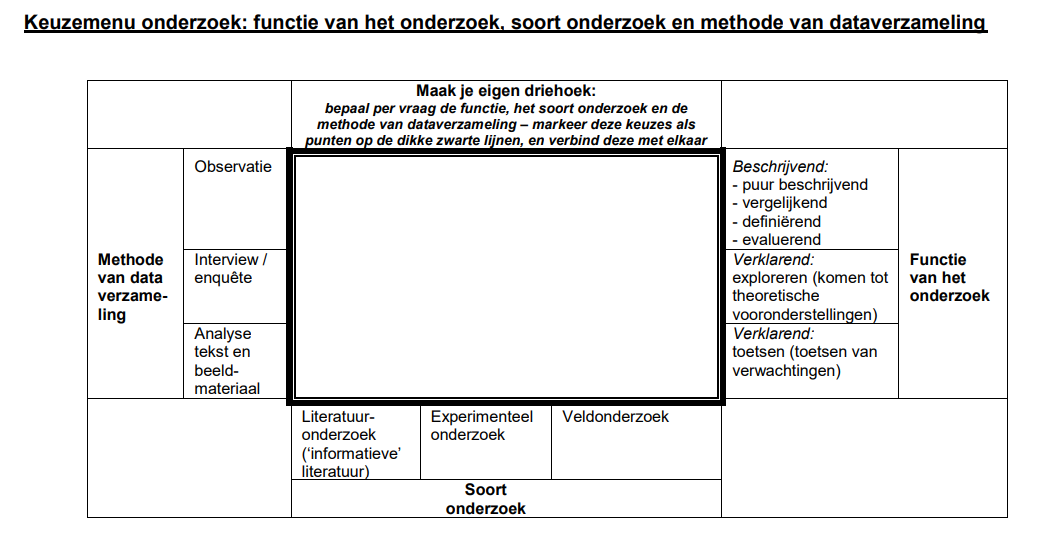 Gebruik het keuzemenu onderzoek om een eerste opzet te maken. Gebruik dit tijdens het opstartgesprek.*Je kan pas in het document tekenen als je in het tabblad ‘ontwikkelaars’ de ‘Bewerking beperken’ uitzet*Gespreksverslag opstartgesprekdatum: Voortgangsgesprek-1Het eerste voortgangsgesprek, een go/no go gesprek, vindt plaats nadat je stap 2 t/m 4 van de onderzoekscyclus hebt afgerond. Tijdens dit gesprek kunnen allerlei kwesties aan de orde komen die betrekking hebben op je onderzoeksvraag, het opgestelde theoretisch kader en de bedachte onderzoeksmethode. Je maakt een verslag van dit gesprek op de volgende pagina. Je krijgt een go of no go voor het verder verloop van het onderzoek. Bereid je goed voor op het gesprek. Mogelijk heb je vragen of opmerkingen. Gebruik daarvoor onderstaand formulier.Gespreksverslag voortgangsgesprek-1datum: *Bij een GO ga je de methode toepassen en verzamel je de resultaten om te komen tot conclusies.**Vul onderstaande alléén na een no go in.Aanpassingen na voortgangsgesprek-1datum: Voortgangsgesprek-2Je bespreekt de gevonden resultaten en gemaakte conclusies met de begeleider. Tijdens dit gesprek krijg je een go of no go voor de afronding van het onderzoek. Je kan ook het advies/de verplichting krijgen om nog eens goed te kijken naar de opbrengsten van fase 5 en 6 en deze, waar nodig, bij te stellen.Pas bij een GO rond je het onderzoek verder af door met de discussie en de rapportage/presentatie te startenBereid je goed voor op het gesprek. Mogelijk heb je vragen of opmerkingen. Gebruik daarvoor onderstaand formulier.Gespreksverslag voortgangsgesprek-2datum: *Bij een GO start je met de discussie en de rapportage/presentatie van je onderzoek.*Vul onderstaande alléén na een no go in.Aanpassingen na voortgangsgesprek-2datum: EindgesprekTijdens het eindgesprek lever je het volgende in: *Je rapportage *je logboek *je presentatie.De beoordeling zal gegeven worden op proces en product.Product: alles wat je hebt ingeleverd, de kwaliteit en complexiteit van de door jouw gelopen stappen in de onderzoekscyclus. (stap 1 t/m 8)Proces: het gedrag van jou als onderzoeker. Je leer- en onderzoekende houding. Jouw kennis en vaardigheden t.a.v. onderzoek en je reflectief vermogen.Hieronder de laatste twee fasen van de onderzoekscyclus en de kenmerken van de procesbeoordeling.Planning begeleidingsgesprekken+ logboek leerjaar 3Planning begeleidingsgesprekken+ logboek leerjaar 3Planning begeleidingsgesprekken+ logboek leerjaar 3Planning begeleidingsgesprekken+ logboek leerjaar 3Naam: klas: Op dit voorblad staat de grove planning van de begeleidingsgesprekken die je hebt met je begeleider. Je krijgt een tussenevaluatie per begeleidingsgesprek die zorgen voor een go/no go voor de volgende onderzoeksfasen.Naam: klas: Op dit voorblad staat de grove planning van de begeleidingsgesprekken die je hebt met je begeleider. Je krijgt een tussenevaluatie per begeleidingsgesprek die zorgen voor een go/no go voor de volgende onderzoeksfasen.Naam: klas: Op dit voorblad staat de grove planning van de begeleidingsgesprekken die je hebt met je begeleider. Je krijgt een tussenevaluatie per begeleidingsgesprek die zorgen voor een go/no go voor de volgende onderzoeksfasen.Naam: klas: Op dit voorblad staat de grove planning van de begeleidingsgesprekken die je hebt met je begeleider. Je krijgt een tussenevaluatie per begeleidingsgesprek die zorgen voor een go/no go voor de volgende onderzoeksfasen.Datum:Begeleidingsgesprek:Omschrijving:Af?OpstartgesprekNa/tijdens de oriëntatiefase een verkenning op het onderwerp. Het mogelijk inperken en nadenken over een onderzoeksvraag. Ook onderzoeken ze welke eindproducten mogelijk en zinvol zijn.Voortgangsgesprek-1Na de fasen onderzoeksvraag, theoretisch kader en methode heb je een go/no go gesprek met je begeleider. Voortgangsgesprek-2Na de fasen resultaten en conclusies heb je het laatste gesprek met je begeleider voor een go/no go om door te gaan met de discussie en het maken van de rapportage/presentatieEindgesprekNa het rapporteren en presenteren van het onderzoek, zal het eindgesprek zich richten op de evaluatie van het proces en product.Naam: 	
Logboek onderzoekNaam: 	
Logboek onderzoekNaam: 	
Logboek onderzoekNaam: 	
Logboek onderzoekAlgemene informatie over dit onderzoek:Algemene informatie over dit onderzoek:Algemene informatie over dit onderzoek:Algemene informatie over dit onderzoek:Datum:Omschrijving werkzaamheden:Onderzoeksfase:Af?Fase:Eindterm:Vragen/opmerkingen:Af?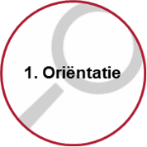 Zoals op niveau 1 en 2, maar met toegenomen complexiteit, en:een aantal min of meer gerichte vragen te stellen over het verschijnsel/het probleem, met gebruik van eenvoudige vakbegrippen en lettend op praktische onderzoekbaarheid na een fase van vrije exploratie, gericht kennis van anderen te verzamelen in de vorm van beschrijvingen of theorie, gebruik makend van relevante vakbegrippen[exp] de leerling kan vooronderstellingen herkennenFase:Eindterm:Vragen/opmerkingen:Af?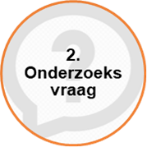 Zoals op niveau 1 en 2, maar met toegenomen complexiteit, en:die in vaktermen is gesteldwaarvan de leerling kan aangeven waarom de vraag ook voor anderen interessant of belangrijk iswaarin de vraagstructuur duidelijk aangeeft welk soort onderzoek gedaan wordt (keuzemenu)[exp] Waarvan de leerling een eenvoudige ethische afweging kan maken waarin duidelijk wordt welke morele afwegingen er spelen bij het onderzoek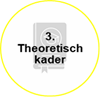 Zoals op niveau 1 en 2, maar met toegenomen complexiteit, en:waarin verschillende begripsdefinities worden verheldert, afgewogen en beargumenteerd wordt welke definitie in het onderzoek zal worden gebruiktwaarin leerlingen belangrijke theorieën en modellen uitleggen die bijdragen aan het beantwoorden van deelvragenWaarin de leerling uitlegt waarom het onderzoek relevant kan zijn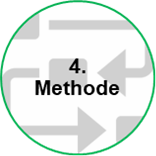 Zoals op niveau 1 en 2, maar met toegenomen complexiteit, en bovendien:waarbij de leerling in grote lijnen kan aangeven met welke soort onderzoek en methode van dataverzameling de benodigde gegevens verzameld gaan worden (volgens de driehoek-eureka-methode)kwalitatieve of eenvoudige kwantitatieve methoden (gemiddelde; invullen formule) en representaties (bijv. lineaire grafieken; isothermen)welke voorbereidingen nodig zijn, bijv. relevante keuzes maken (bijv. selectiecriteria opstellen); proefopstelling maken en meetinstrumenten testen (kalibreren)hoe de metingen systematisch worden genoteerd (bijv. in labjournaal)Uitkomst:GO*:  NO GO**:   Uitkomst:GO*:  Fase:Eindterm:Vragen/opmerkingen:Af?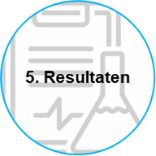 Zoals op niveau 1 en 2, maar met toegenomen complexiteit, en bovendien:relevante notities te maken van voorbereidingen (bijv. opgestelde selectiecriteria, gerealiseerde proefopstelling, de metingen systematisch te noteren (bijv. in labjournaal, in tabel), meetinstrumenten op de juiste wijze te ijken indien nodig)Analyse, ook mislukkingen, onverwachte gegevens e.d. te noteren t.b.v. foutenanalyseeen meer diepgaande kwalitatieve methode te gebruiken: ordenen en interpreteren (bijv. uitspraken/tekstpassages in categorieën onderbrengen en daarna interpreteren)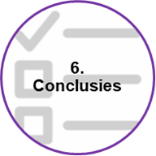 Zoals op niveau 1 en 2, maar met toegenomen complexiteit, en bovendien:Aandacht te besteden aan de nauwkeurigheid van de gebruikte methodenhet resultaat in de context, het probleem te zetten waar het onderzoek mee begon (en daarmee de gevonden feiten te ‘waarderen’ als resultaat van het uitgevoerde onderzoek)Uitkomst:GO*:  NO GO**:   Uitkomst:GO*:  Fase:Eindterm:Af?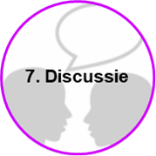 Zoals op niveau 1 en 2, maar met toegenomen complexiteit, en bovendien:de aanbevelingen zijn minder gericht op zichzelf, meer op degenen aan wie het onderzoek gerapporteerd zal worden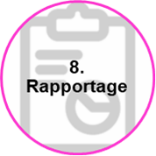 Zoals op niveau 1 en 2, maar met toegenomen complexiteit, en bovendien:laat zien wat de leerling geleerd heeft over onderzoek doenkan enkele zaken tonen die de toehoorders kunnen leren van het onderzoekbiedt genoeg informatie om het onderzoek te kunnen reproduceren (transparantie)Kenmerk onderzoeker:ProcesbeoordelingKorte omschrijving kenmerken:AttitudeDe leerling heeft een nieuwsgierige, onderzoekende houding.VaardighedenDe leerling toont aan wetenschappelijke vaardigheden op niveau 4 van het didactisch kader in de vingers te hebben.KennisDe leerling toont aan kennis te hebben van de inhoudelijke aspecten die horen bij de onderzoekscyclus.ReflectieDe leerling is bereid en in staat om kritisch te reflecteren op proces en product.